คู่มือสำหรับประชาชนตามพระราชบัญญัติการอำนวยความสะดวกในการพิจารณาอนุญาตของทางราชการพ.ศ.2558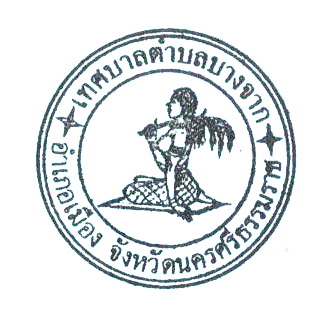 เทศบาลตำบลบางจากอำเภอเมือง  จังหวัดนครศรีธรรมราชคำนำ       พระราชบัญญัติการอำนวยความสะดวกในการพิจารณาอนุญาตของทางราชการ พ.ศ. 2558 ตามมาตรา 7 ได้กำหนดให้ “ในกรณีที่มีกฎหมายกำหนดให้การกระทำใดจะต้องได้รับอนุญาต ผู้อนุญาตจะต้องจัดทำคู่มือสำหรับประชาชน ซึ่งอย่างน้อยจะต้องประกอบด้วย หลักเกณฑ์ วิธีการ และเงื่อนไข (ถ้ามี) ในการยื่นคำขอ  ขั้นตอน และระยะเวลาในการพิจารณาอนุญาต   และรายการเอกสารหรือหลักฐานที่ผู้ขออนุญาตจะต้องยื่นมาพร้อมกับ     คำขอ...” โดยมีเป้าหมาย เพื่ออำนวยความสะดวกแก่ประชาชน ลดต้นทุนของประชาชน และเพิ่มประสิทธิภาพในการให้บริการของภาครัฐ  สร้างให้เกิดความโปร่งใสในการปฏิบัติราชการ  ลดการใช้ดุลยพินิจของเจ้าหน้าที่ เปิดเผยขั้นตอนระยะเวลาให้ประชาชนทราบ	       เทศบาลตำบลบางจาก จึงได้จัดทำ “คู่มือสำหรับประชาชน” ขึ้น เพื่อให้เจ้าหน้าที่ที่เกี่ยวข้องและประชาชนทั่วไปใช้เป็นแนวทางในการดำเนินการต่อไป					                                                  เทศบาลตำบลบางจาก						สารบัญ1.ที่มาของการจัดทำคู่มือสำหรับประชาชน                                                                                                                     2.งานที่ให้บริการ    	****กองช่าง*****                                                               	1. การขอต่ออายุใบอนุญาตก่อสร้างดัดแปลงรื้อถอนหรือเคลื่อนย้ายอาคาร	                    	1          	2. การขอใบรับรองการก่อสร้างดัดแปลงหรือเคลื่อนย้ายอาคารตามมาตรา 32	                    	4          	3. การขอเปลี่ยนผู้ควบคุมงาน	                    						7          	4. การขออนุญาตก่อสร้างอาคารตามมาตรา 21	                    				10          5. การขออนุญาตเคลื่อนย้ายอาคาร	                    					17          	6. การขออนุญาตดัดแปลงหรือใช้ที่จอดรถที่กลับรถและทางเข้า-ออกของรถเพื่อการอื่น		22	    ตามมาตรา 34		              	          	7. การขออนุญาตดัดแปลงอาคารตามมาตรา 21	                    				27          	8. การขออนุญาตเปลี่ยนการการใช้อาคารตามมาตรา 33	                    			35          	9. การขออนุญาตรื้อถอนอาคารตามมาตรา 22				                    	39          	10. การแจ้งก่อสร้างอาคารตามมาตรา 39 ทวิ	                    				44          	11. การแจ้งขุดดิน	                    							49          	12. การแจ้งเคลื่อนย้ายอาคารตามมาตรา 39 ทวิ	                    				53          	13. การแจ้งรื้อถอนอาคารตามมาตรา 39 ทวิ	                    				58          	14. การแจ้งถมดิน	                    							63          	15. การแจ้งดัดแปลงอาคารตามมาตรา 39 ทวิ	                    				68          	16. การรับแจ้งการย้ายเข้า	                    						76	****งานทะเบียนและบัตร*****                     	17. การขอเลขที่บ้านกรณีทะเบียนบ้านชั่วคราว	                    				79          	18. การขอเลขที่บ้าน	                    							82          	19. การรับแจ้งการย้ายปลายทาง	                    						85          	20. การรับแจ้งการย้ายออก	                    						88          	21. การรับแจ้งการตายกรณีตายในบ้านและตายนอกบ้าน            				91          	22. การรับแจ้งการเกิดกรณีเกิดในบ้านและเกิดนอกบ้าน              				94	****งานการเจ้าหน้าที่*****                                                               	23. การขอรับบำเหน็จปกติของทายาท(กรณีลูกจ้างประจำขององค์กรปกครองส่วนท้อถิ่น	98	      ถึงแก่กรรม)          	24. การขอรับบำเหน็จปกติหรือบำเหน็จรายเดือนของลูกจ้างประจำขององค์กรปกครอง         102	       ส่วนท้องถิ่น )           				          	25. การขอรับบำเหน็จพิเศษของทายาท (กรณีลูกจ้างประจำหรือลูกจ้างชั่วคราวขององค์        105	      กรปกครองส่วนท้องถิ่นถึงแก่กรรมอันเนื่องจากการปฏิบัติงานในหน้าที่)          	26. การขอรับบำเหน็จพิเศษของลูกจ้างประจำหรือลูกจ้างชั่วคราวขององค์กรปกครอง           109               	      ส่วนท้องถิ่น		          	27. การขอรับบำเหน็จตกทอด (กรณีลูกจ้างประจำผู้รับบำเหน็จรายเดือนหรือบำเหน็จ	         112                 	      รายเดือนหรือบำเหน็จพิเศษรายเดือนถึงแก่กรรม)		          	28. การขอรับบำเหน็จรายเดือนของลูกจ้างประจำขององค์กรปกครองส่วนท้องถิ่น	         116          ****  สำนักปลัด  ฝ่ายปกครอง  งานพัฒนาชุมชน*****            	29. การลงทะเบียนและยื่นคำขอรับเบี้ยความพิการ	                    			         119          	30. การลงทะเบียนและยื่นคำขอรับเงินเบี้ยยังชีพผู้สูงอายุ            			         124          31. การขอรับการสงเคราะห์ผู้ป่วยเอดส์                 				         126          ****กองการศึกษา*****            	32. การรับนักเรียนเข้าเรียนระดับก่อนประถมศึกษาในสถานศึกษาสังกัดองค์กรปกครอง        128               	       ส่วนท้องถิ่น          ****กองคลัง งานจัดเก็บรายได้*****         	33. การจดทะเบียนพาณิชย์  (เปลี่ยนแปลงรายการจดทะเบียน)ตาม พ.ร.บ. ทะเบียน	       123                                                                               	       พาณิชย์ พ.ศ. 2499 กรณีผู้ขอจดทะเบียนเป็นบุคคลธรรมดา            	34. การจดทะเบียนพาณิชย์  (เลิกประกอบพาณิชยกิจ )ตาม พ.ร.บ. ทะเบียน	                 136                                                                               	       พาณิชย์ พ.ศ. 2499 กรณีผู้ขอจดทะเบียนเป็นบุคคลธรรมดา            	35. การจดทะเบียนพาณิชย์  (เปลี่ยนแปลงรายการจดทะเบียน) ตาม พ.ร.บ. ทะเบียน	      140                                                                                     	      พาณิชย์ พ.ศ. 2499 กรณีผู้ขอจดทะเบียนเป็นบุคคลธรรมดา            	36. การรับชำระภาษีบำรุงท้องที่      						       143                                                                                              	37. การรับชำระภาษีป้าย      						                  147                                                                                              	38. การรับชำระภาษีโรงเรือนและที่ดิน      				                  151           ****กองสาธารณสุขและสิ่งแวดล้อม*****                                                                                             	39. การขออนุญาตฆ่าสัตว์ ในโรงฆ่าสัตว์     				                  155                                                                                              	40. การขอต่ออายุใบอนุญาตจัดตั้งสถานที่จำหน่ายอาหารหรือสถานที่สะสมอาหาร             159	      พื้นที่เกิน 200 ตารางเมตร                                                                                              	41. การขอต่ออายุใบอนุญาตจำหน่ายสินค้าในที่หรือทางสาธารณะ                                165         	42. การขอต่ออายุใบอนุญาตประกอบกิจการที่เป็นอันตรายต่อสุขภาพ                            171         	43. การขอใบอนุญาตจำหน่ายสินค้าในที่หรือทางสาธารณะ                                         178         	44. การขอใบอนุญาตประกอบกิจการที่เป็นอันตรายต่อสุขภาพ                                      183         	45. การขอหนังสือรับรองการแจ้งจัดตั้งสถานที่จำหน่ายอาหารและสถานที่สะสมอาหาร         190	      พื้นที่ไม่เกิน 200 ตารางเมตร         	46. การขอใบอนุญาตจัดตั้งตลาด                                      			         195         	47. การขอใบอนุญาตจัดตั้งสถานที่จำหน่ายอาหารและสถานที่สะสมอาหารพื้นที่เกิน             190	       200 ตารางเมตรภาคผนวก          พระราชบัญญัติการอำนวยความสะดวกในการพิจารณาอนุญาตของทางราชการ พ.ศ.2558การจัดทำคู่มือสำหรับประชาชนเทศบาลตำบลบางจาก อำเภอเมือง จังหวัดนครศรีธรรมราช---------------------------------------------------------------------------------------------------------------------------1. ที่มา	      เนื่องด้วยปัจจุบัน มีกฎหมายว่าด้วยการอนุญาตจำนวนมาก กำหนดให้การประกอบกิจการของประชาชนต้องผ่านการอนุมัติ การอนุญาต การออกใบอนุญาต  การขึ้นทะเบียนและการแจ้งในการขออนุญาตดำเนินการต่างๆ จะต้องติดต่อกับส่วนราชการหลายแห่ง อีกทั้งกฎหมายบางฉบับไม่ได้กำหนดระยะเวลา เอกสาร และหลักฐานที่จำเป็นรวมถึงขั้นตอนในการพิจารณาไว้อย่างชัดเจน ทำให้เกิดความคลุมเครือไม่ชัดเจนอันเป็นการสร้างภาระแก่ประชาชนอย่างมาก  และเป็นอุปสรรคต่อการเพิ่มขีดความสามารถในการประกอบธุรกิจของประเทศในเวทีการค้าโลก คณะรักษาความสงบแห่งชาติ ได้ปรึกษาลงมติให้เสนอร่าง พระราชบัญญัติการอำนวยความสะดวกในการพิจารณาอนุญาตของทางราชการ พ.ศ.......ต่อสภานิติบัญญัติแห่งชาติ  หัวหน้าคณะรักษาความสงบแห่งชาติ จึงได้ใช้อำนาจหน้าที่ของนายกรัฐมนตรี และคณะรัฐมนตรีตามาตรา 43 วรรคสอง ของรัฐธรรมนูญแห่งราชอาณาจักรไทย  (ฉบับชั่วคราว) พุทธศักราช 2557 เสนอร่างพระราชบัญญัติดังกล่าวต่อสภานิติบัญญัติแห่งชาติพิจารณาเป็นเรื่องเร่งด่วน   สภานิติบัญญัติแห่งชาติในการประชุมครั้งที่ 25/2557 เมื่อวันพฤหัสบดีที่ 20 พฤศจิกายน 2557 ได้พิจารณาร่างพระราชบัญญัติดังกล่าวแล้ว ลงมติเห็นสมควรประกาศใช้เป็นกฎหมาย  นายกรัฐมนตรี ได้นำร่างพระราชบัญญัติการอำนวยความสะดวกในการพิจารณาอนุญาตของทางราชการ พ.ศ...ขึ้นทูลเกล้าทูลกระหม่อม ถวายแด่พระบาทสมเด็จพระเจ้าอยู่หัว เพื่อทรงลงประปรมาภิไธย	      ในการนี้  พระบาทสมเด็จพระเจ้าอยู่หัว ทรงลงพระปรมาภิไธย เมื่อวันที่  16  มกราคม  2558 และมีการประกาศในราชกิจจานุเบกษา เมื่อวันที่ 22 มกราคม 2558	      มาตรา 7 วรรคหนึ่ง กำหนดให้ในกรณีที่มีกฎหมายกำหนดให้การกระทำใดจะต้องได้รับอนุญาต        ผู้อนุญาตจะต้องจัดทำคู่มือสำหรับประชาชน  ซึ่งอย่างน้อยต้องประกอบด้วย หลักเกณฑ์ วิธีการ และเงื่อนไข (ถ้ามี) ในการยื่นคำขอ ขั้นตอนและระยะเวลาในการพิจารณาอนุญาต และรายการเอกสารหรือหลักฐานที่ผู้ขออนุญาตจะต้องยื่นมาพร้อมกับคำขอ และจะกำหนดให้ยื่นคำขอผ่านทางอิเล็กทรอนิกส์แทนการมายื่นคำขอด้วยตนเองก็ได้	       มาตรา 7 วรรคสอง คู่มือสำหรับประชาชนตามวรรคหนึ่ง ให้ปิดประกาศไว้ ณ สถานที่ที่กำหนดให้ยื่นคำขอ และเผยแพร่ทางสื่ออิเล็กทรอนิกส์ และเมื่อประชาชนได้สำเนาคู่มือดังกล่าวให้พนักงานเจ้าหน้าที่คัดสำเนาให้ โดยจะคิดค่าใช้จ่ายตามควรแก่กรณีก็ได้ ในกรณีเช่นนั้นให้ระบุค่าใช้จ่ายดังกล่าวไว้ในคู่มือสำหรับประชาชนด้วย	       มาตรา 7 วรรคสาม กำหนดให้เป็นหน้าที่ของคณะกรรมการพัฒนาระบบราชการตรวจสอบขั้นตอนและระยะเวลาในการพิจารณาอนุญาตที่กำหนดตามวรรคหนึ่งว่าเป็นระยะเวลาที่เหมาะสมตามหลักเกณฑ์ และวิธีการบริหารกิจการบ้านเมืองเมืองที่ดีหรือไม่ ในกรณีที่เห็นว่า ขั้นตอน และระยะเวลาที่กำหนดดังกล่าวล่าช้าเกินสมควรให้เสนอคณะรัฐมนตรีเพื่อพิจารณา และสั่งการให้ผู้อนุญาตดำเนินการแก้ไขให้เหมาะสมโดยเร็ว	      มาตรา 17 ให้ผู้อนุญาตจัดทำคู่มือสำหรับประชาชนตาม มาตรา 7 ให้เสร็จสิ้น ภายในหนึ่งร้อยแปดสิบวันนับแต่วันที่พระราชบัญญัตินี้ประกาศในราชกิจจานุเบกษา2.วัตถุประสงค์ของการจัดทำคู่มือสำหรับประชาชน	      2.1 เพื่อให้เจ้าหน้าที่ ที่เกี่ยวข้องและประชาชนใช้เป็นแนวทางในการดำเนินการ	      2.2 เพื่อให้เกิดผลสัมฤทธิ์ตามเจตนารมณ์ ของพระราชบัญญัติการอำนวยความสะดวกในการพิจารณาอนุญาตของทางราชการ พ.ศ.25583.คำจำกัดความ	     “การบริหารประชาชน” หมายถึง การดำเนินการให้บริการประชาชนของหน่วยงานของรัฐจนแล้วเสร็จตามคำขอ การยื่นคำขอนี้เป็นการยื่นคำขอตามที่มีกฎหมาย กฎ ระเบียบ ข้อบังคับ ให้หน่วยงานของรัฐกำหนดให้ผู้รับบริการต้องยื่นคำขอก่อนดำเนินการใด ได้แก่การอนุญาต การออกใบอนุญาต การอนุมัติ การจดทะเบียน การขึ้นทะเบียน การรับแจ้ง การให้ประทานบัตร และการให้อาชญาบัตร	     “ผู้รับบริการ” หมายถึง ประชาชนผู้มารับบริการโดยตรง หรือหน่วยงานภาคเอกชนที่มารับบริการจากหน่วยงานภาครัฐ	     “หน่วยงานของรัฐ” ประกอบด้วย  ส่วนราชการ  จังหวัด  องค์กรปกครองส่วนท้องถิ่น รัฐวิสาหกิจ องค์การมหาชน และหน่วยงานภาครัฐรูปแบบใหม่4.แนวคิดและหลักการ	       แนวคิดและหลักการของการจัดทำคู่มือสำหรับประชาชนตามพระราชบัญญัติอำนวยความสะดวกในการพิจารณาอนุญาตของทางราชการ พ.ศ.2558 ได้นำหลักการของการบริหารกิจการบ้านเมืองที่ดี มาเป็นหลักการสำคัญ  ไม่ว่าจะเป็นการลดต้นทุนของประชาชน  และเพิ่มประสิทธิภาพในการให้บริการของภาครัฐ การสร้างให้เกิดความโปร่งใสในการปฏิบัติราชการ  โดยการลดการใช้ดุลยพินิจของเจ้าหน้าที่ เปิดเผยขั้นตอน ระยะเวลาให้ประชาชนทราบ เพื่อเป้าหมายอันเป็นหัวใจสำคัญคือ การคำนวณความสะดวกให้แก่ประชาชน	        4.1 ความหมายของคู่มือสำหรับประชาชน เป็นคู่มือที่แสดงให้ประชาชนรับทราบข้อมูลที่ชัดเจน ในการติดต่อรับบริการจากหน่วยงานของรัฐ ว่ามีหลักเกณฑ์ วิธีการ ขั้นตอน ระยะเวลา เอกสารและหลักฐานที่จำเป็นอย่างไร เพื่อเป็นการอำนวยความสะดวกให้แก่ประชาชน	        4.2 ขอบเขตการดำเนินการ หน่วยงานของรัฐที่มีกฎหมาย กฎ ระเบียบ ข้อบังคับ กำหนดให้ประชาชนต้องขออนุญาต จดทะเบียนขึ้นทะเบียนหรือแจ้งก่อนจะดำเนินการใดๆ ต้องจัดทำคู่มือสำหรับประชาชน	        4.3 วัตถุประสงค์ในการจัดทำคู่มือสำหรับประชาชน    การจัดทำคู่มือสำหรับประชาชนมีวัตถุประสงค์ดังนี้.-		1) เพื่อเป็นการอำนวยความสะดวกในการติดต่อ ขอรับบริการของประชาชน โดยให้ข้อมูลที่ชัดเจน เกี่ยวกับหลักเกณฑ์ วิธีการ ขั้นตอน ระยะเวลา ค่าใช้จ่าย เอกสารหรือหลักฐานที่ใช้ประกอบคำขอ สถานที่ให้บริการ		2) เพื่อลดต้นทุนในการมาติดต่อขอรับบริการของประชาชน		3) เพื่อยกระดับการพัฒนาการให้บริการของหน่วยงานภาครัฐ และเพิ่มขีดความสามารถในการแข่งขันของประเทศ		4) เพื่อสร้างความโปร่งใส ในการปฏิบัติงานของหน่วยงานภาครัฐ	          4.4 เป้าหมายของการจัดทำคู่มือสำหรับประชาชน	          หน่วยงานของรัฐที่มีงานบริการประชาชนที่มีกฎหมาย กฎระเบียบ ข้อบังคับ กำหนดให้ประชาชนต้องมายื่นขออนุญาตก่อนดำเนินการใด มีการจัดทำคู่มือสำหรับประชาชน และนำไปใช้ในการให้บริการประชาชน5.ประโยชน์ที่ได้จากการจัดทำคู่มือสำหรับประชาชน             ประโยชน์ต่อผู้รับบริการ		-ทราบแนวปฏิบัติในการรับบริการอย่างชัดเจน		-ได้รับบริการที่มีมาตรฐาน และมีความโปร่งใส		-ได้รับความพึงพอใจเพิ่มขึ้นจากการมารับบริการ		-มีโอกาสแสดงความเห็นติชม (Feedback)              ประโยชน์ต่อผู้ให้บริการ  		-ให้บริการด้วยความโปร่งใส ลดการใช้ดุลยพินิจ ในการตัดสินใจ และลดความเสี่ยงในการทุจริตคอรัปชั่น		- สามารถติดตามและประเมินผลการให้บริการ ตามหลักเกณฑ์ที่วางไว้ เพื่อนำมาปรับปรุงการให้บริการ		- พัฒนาการให้บริการอย่างต่อเนื่อง   	  ประโยชน์โดยรวมต่อประเทศ		-ยกระดับการพัฒนาการให้บริการของหน่วยงานภาครัฐ		-เพิ่มขีดความสามารถ ในการแข่งขันของประเทศ